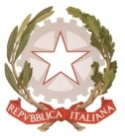 MINISTERO  DELL’ ISTRUZIONE, DELL’UNIVERSITA’, DELLA RICERCAUFFICIO SCOLASTICO REGIONALE PER IL LAZIOLICEO SCIENTIFICO STATALE“TALETE”Prot.0001485/U-IV.5.1 								Roma, 17/04/2018Alla Commissione Scientificaper l’Alternanza scuola lavoroproff. Di Gaetano, Pascale, Capocci, Careri, Ficarra, Palazzo, Simone, Guttagliere, Zampogna, Merendap.c. ai DocentiAlla DSGA Sig.ra Paola LeoniAl Personale ATASito webOggetto:  Convocazione Commissione scientifica per l’Alternanza scuola- lavoroE’ convocata il giorno 26 aprile  alle ore 14.45 nell’aula 102  una riunione della Commissione scientifica per l’Alternanza scuola-lavoro.All’odg:Proposte di organizzazione delle attività di ASL nell’ambito del curricolo d’Istituto e del piano didattico dei consigli di classe, per l’a.s. 2018-19, da presentare al Collegio docenti di maggio;Varie ed eventualiIl Dirigente scolasticoProf.  Alberto Cataneo                                                                                                             (Firma autografa sostituita a mezzo stampa                                                                                                                    ai sensi dell’at. 3 comma 2 del d.lgs. n. 39/1993)